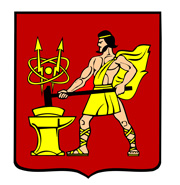 ГЛАВА ГОРОДСКОГО ОКРУГА ЭЛЕКТРОСТАЛЬМОСКОВСКОЙ   ОБЛАСТИРАСПОРЯЖЕНИЕ29.03.2024 № 24-рО присуждении стипендий Главы городского округа Электросталь Московской области выдающимся деятелям культуры и искусства и молодым талантливым авторам городского округа Электросталь Московской области за 2023 годВ соответствии с Федеральным законом от 06.10.2003 № 131-ФЗ «Об общих принципах организации местного самоуправления в Российской Федерации»,  муниципальной программой городского округа Электросталь Московской области «Культура и туризм», утвержденной постановлением Администрации городского округа Электросталь Московской области от 12.12.2022 №1457/12, постановлением Администрации городского округа Электросталь Московской области от 26.02.2024 №137/2 «Об утверждении Положения о порядке назначения и выплат стипендии Главы городского округа Электросталь Московской области выдающимся деятелям культуры и искусства и молодым талантливым авторам городского округа Электросталь Московской области», на основании протокола заседания Совета по культуре городского округа Электросталь Московской области от 06.03.2024 №1:Присудить стипендии Главы городского округа Электросталь Московской области выдающимся деятелям культуры и искусства и молодым талантливым авторам городского округа Электросталь Московской области за 2023 год согласно прилагаемому списку. Исполняющему обязанности начальника Управления по культуре и делам молодежи Администрации городского округа Электросталь Московской области 
Казаченко Ю.П.:Произвести выплату стипендий Главы городского округа Электросталь Московской области выдающимся деятелям культуры и искусства и молодым талантливым авторам городского округа Электросталь Московской области (далее – стипендии).Финансирование расходов на выплату стипендий осуществляется в пределах средств, предусмотренных Управлению по культуре и делам молодежи Администрации городского округа Электросталь Московской области в бюджете городского округа Электросталь Московской области на очередной финансовый год.Опубликовать настоящее распоряжение на официальном сайте городского округа Электросталь Московской области по адресу: www.electrostal.ru Контроль за выполнением настоящего распоряжения возложить на заместителя Главы городского округа Электросталь Московской области С.А. Бобкова.Глава городского округа                                                                                         И.Ю. ВолковаПриложение к распоряжению Главыгородского округа ЭлектростальМосковской областиот 29.03.2024 № 24-рСписок стипендиатов Главы городского округа Электросталь Московской области выдающимся деятелям культуры и искусства и молодым талантливым авторам городского округа Электросталь Московской области за 2023 годПрисудить стипендии Главы городского округа Электросталь Московской области выдающимся деятелям культуры и искусства и молодым талантливым авторам городского округа Электросталь Московской области за 2023 год:                                                                                        В номинации «Выдающиеся деятели культуры и искусства» в размере 25 000 (двадцать пять тысяч) рублей каждому:Гапонову Олегу Николаевичу – директор Государственного автономного профессионального образовательного учреждения Московской области «Московский областной базовый музыкальный колледж имени А.Н. Скрябина»;Данилову Вадиму Александровичу – преподаватель Государственного автономного профессионального образовательного учреждения Московской области «Московский областной базовый музыкальный колледж имени А.Н. Скрябина»;Зариповой Ольге Валерьевне – преподаватель Муниципального автономного учреждения дополнительного образования «Детская музыкальная школа» городского округа Электросталь Московской области;Коняшиной Марине Михайловне – руководитель коллектива 1-й категории Обособленного подразделения (филиал) – Центр культуры «Досуг» Муниципального бюджетного учреждения «Культурные центры Электростали»;Романовой Екатерине Анатольевне – преподаватель Муниципального учреждения дополнительного образования «Детская музыкальная школа имени 
Ж.И. Андреенко» городского округа Электросталь Московской области.В номинации «Молодые талантливые авторы» в размере 25 000 (двадцать пять тысяч) рублей:Хопта Анне Васильевне – иллюстратор, художник, преподаватель.В номинации «Авторский коллектив» в размере 25 000 (двадцать пять тысяч) рублей каждому:Молодежный оркестр русских народных инструментов – Козлов Евгений Сергеевич, Кудинов Александр Николаевич, Юркин Алексей Григорьевич.В номинации «Творческий проект» размере 75 000 рублей: «Симфония детства», автор Яковлева Лариса Феофиловна – преподаватель Муниципального автономного учреждения дополнительного образования «Детская музыкальная школа» городского округа Электросталь Московской области.